

Dog's Name _________________________________________ Date: ____________________
Your Pet is IMPORTANT to US!Because we care about your pet’s safety and well-being, we want to assure you that every effort will be made to make your pet’s visit as pleasant as possible.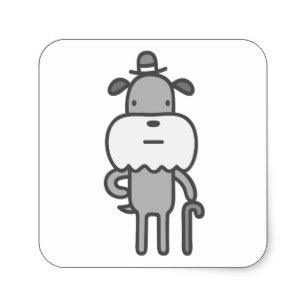 When your pet is older than 8 years of age, their bodies are at greater risk of stress, and trauma. This stress has the potential to cause latent physical conditions (i.e. heart, liver and kidney disorders) to become active, and potentially life-threatening. All precautions will be taken. However, problems occasionally arise, during and after groomingIn the best interest of your pet, we request your permission to obtain immediate treatment should it be necessary. We will also aim for cleanliness, comfort and safety over grooming styles for the best interest of your senior pet. I hereby grant permission to Marie’s Pet Grooming to obtain emergency veterinary treatment for my pet at my expense. Also, realizing that pets 8 years of age or higher have a greater chance of injury during grooming, I will not hold this grooming establishment responsible for accident or injury to my pet. 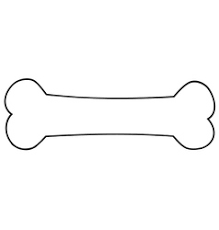 Owner's Name: ___________________________________________Owner's Signature: _______________________________________